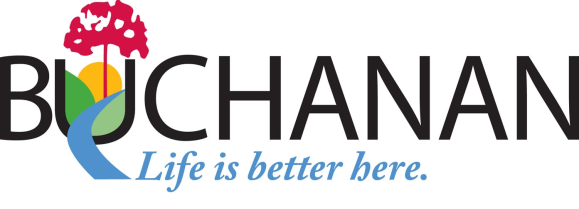 PUBLISHED:Berrien County RecordNOTICE OF PUBLIC HEARINGCITY OF BUCHANANPlan Commission A Public Hearing has been set for March 14, 2023, at 7:00 p.m. at Buchanan City Hall, 302 N. Redbud Trail, Buchanan, Michigan 49107. The purpose of the Public Hearing is for the Plan Commission to consider a Special Use Application from Lindsey Summers to operate a home occupation of a one chair hair salon at her residence at 207 W. Front St., Buchanan MI 49107. At the above time and place, all interested parties will be given an opportunity to be heard before the Plan Commission issues its determination regarding the application. Parties seeking visual or audio accommodation may contact Clerk Kalla Langston at (269) 695-3844, preferably with as much advance notice as possible, so that suitable arrangements can be made to help make needed accommodations.Written comments may also be submitted in advance of the meeting to Community Development Director Richard Murphy either by delivery to Buchanan City Hall, or via email to rmurphy@cityofbuchanan.com.Richard Murphy						Kalla Langston Community Development Director			City Clerk